Приятного просмотра!Наименование изделияВес в гр.Цена за ед. руб.Представление изделияМинимальный заказПироги сладкие дрожжевые1000.Вишня/корица500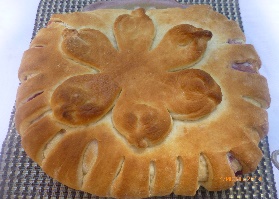 Абрикос500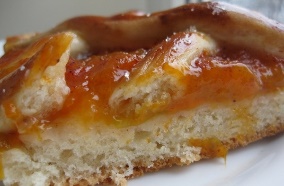 Яблоко/орех/корица440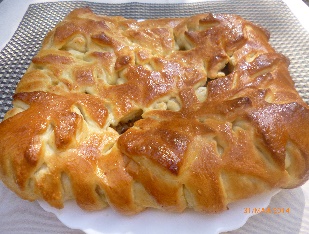 Клубника500Ежевика525Творог/вишня500Творог/клубника500Творог/абрикос500Дрожжевые сытные1000Курица/грибы500Мясо/овощи570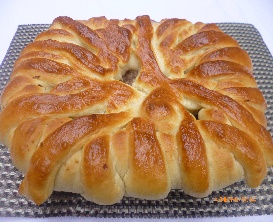 Индейка/овощи500Курица/картоф./сыр565Грибы/ сыр745Мясо/капуста475Мясо /картофель/сыр590Рыба(горбуша)590Шпинат/яйцо/сыр560Песочные сладкие1200(8шт.)Малина/сливки650Клубника/сливки/корица540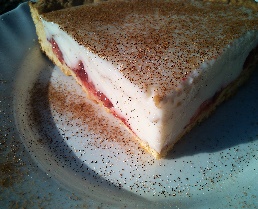 Вишня/сливки540Яблоко/абрикос/сливки/миндаль540Банан/сливки/кокос540Тыква/морковь/сливки540Манго/сливки540Песочные сытные1200(8шт.)Курица/грибы/сыр590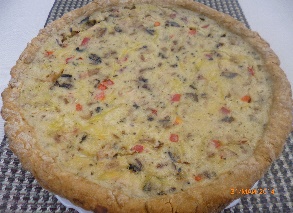 Рыба/сливки/имбирь/сыр590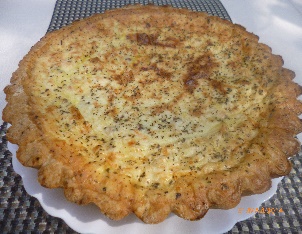 Овощи/сыр560Тыква/сливки/яйцо540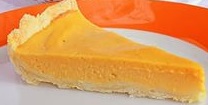 Курица копч./овощи/сыр650Шпинат/грибы/сыр590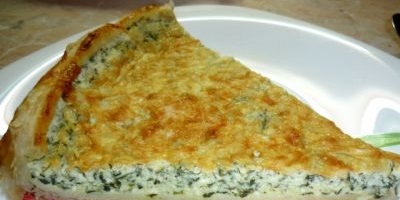 Шпинат/овощи/сыр590Круассан с шоколадом10030Круассан с заварным кремом10027Круассан с варён.сгущ./кокосом10030Маффин маковый7545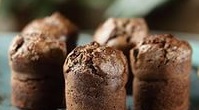 Маффин ореховый7545